Dzień II: Dbamy o środowisko.Narysuj przedmioty, których nazwy rozpoczynają się na głoskę „Ł”. Dokończ szlaczki. Karta pracy, cz. 4, s. 4.Ćwiczenia w pisaniu litery „Ł” po śladzie. Karta pracy, cz. 4, s. 5Chora planetka -opowiadaniehttps://www.youtube.com/watch?v=taSAsKHMYGw&fbclid=IwAR1JkCC8PQTsJozSnfKSf7OrJ8Df0ILwZhVvqUJoBgR3VrcR0eqI6Gku69A„Dbamy o nasze środowisko” – słuchanie opowiadania B. Koronkiewicz.- Pani w przedszkolu dzisiaj nam mówiła, że powinniśmy wszyscy dbać o nasze środowisko. Jutro będziemy rozmawiać, jak można to robić, a ja nic na ten temat nie wiem – powiedział Tomek przy kolacji.- Jak to nic nie wiesz? – zdziwiła się mama. Przecież my zawsze staramy się postępować zgodnie z zasadami ekologii.- a co to znaczy?- to znaczy, że robimy wszystko, aby dbać o Ziemię.- na przykład?- na przykład segregujemy śmieci. Oddzielnie wyrzucamy makulaturę, oddzielnie szkło, plastiki, odpady zielone. Nie należy marnować tego, co da się powtórnie przetworzyć.- a oddzielnie elektrośmieci – wtrącił tata. – Żeby nie zaśmiecały nam planety, trzeba je specjalnie utylizować.- to dlatego w sklepach są pojemniki na stare baterie, a w aptekach na lekarstwa? Żeby ich nie mieszać z innymi śmieciami? – spytał Tomek.- No właśnie.- Używamy też ekologicznych toreb – powiedziała mama.- i oszczędzamy wodę – dodała Małgosia, starsza siostra Tomka. - Dlatego Ci mówiłam, żebyś ją zakręcał, jak myjesz zęby, bo masz już wodę w kubeczku.- Ale dlaczego mamy oszczędzać wodę, przecież jest jej dużo – zastanowił się Tomek.- My mamy dużo, ale jest wiele miejsc na Ziemi, gdzie jej brakuje. Nie można marnować wody bez potrzeby.- Żywności też nie można marnować. Trzeba kupować tyle, ile się zje i nakładać na talerz też tyle, ile dasz radę zjeść. Zobacz, nie ruszyłeś jeszcze swojej porcji – zwróciła uwagę mama – a jedzenia nie można wyrzucać.- Tak, tak, wiem, że jedzenia też brakuje na świecie. Zagadałem się, ale zaraz zjem, bo jest pyszne – powiedział Tomek i zabrał się za swoją kolację. – Najważniejsze, że już wiem, co jutro powiem w przedszkolu.- i pamiętaj o gaszeniu światła, gdy wychodzisz ze swojego pokoju, bo energię też trzeba oszczędzać – uśmiechnął się tata. – Myślę, że jak wszystkie dzieci we wszystkich przedszkolach nauczą się dbać o swoje najbliższe środowisko, to nasza planeta będzie piękna, zielona i przyjazna swoim mieszkańcom jeszcze przez wiele, wiele lat.Rozmowa w oparciu o wysłuchane opowiadanie.- o czym dzieci z grupy Tomka będą rozmawiać na zajęciach?- Jakich zasad przestrzega rodzina Tomka?- Jak należy postępować ze śmieciami?- co to są elektrośmieci?- co należy oszczędzać?- Kogo można nazwać przyjacielem Ziemi?Jak będzie wyglądać nasza Ziemia za 100 lat”  -  zabawa twórcza.Dziecko wypowiada się na temat przyszłości Ziemi. Wskazuje zachowania ludzi wyniszczające Ziemię. Podaje propozycje działań ratujących naszą planetę.Jak dbamy o środowisko?” – burza mózgówWspólne ustalenie co jest dobre dla środowiska (kupowanie jedzenia w większych opakowaniach, malowanie na kartkach po dwóch stronach, puste pojemniki wykorzystane np. na pisaki itd)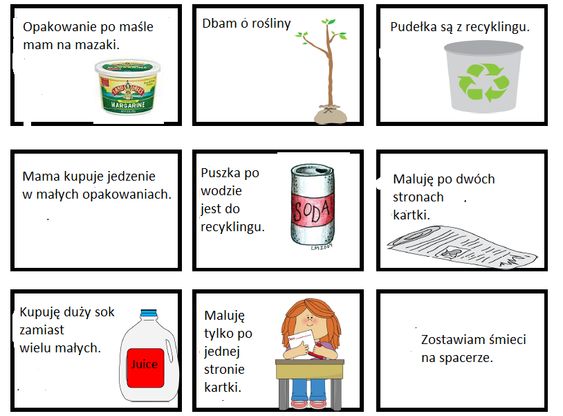 Dbam o przyrodęPopatrz na obrazki, powiedz co jest dla ziemi dobre, a co jej szkodzi. Na czerwono zamaluj ramki złego zachowania, a na zielono dobrego zachowania. Karta pracy, cz. 4, s. 6.Lustrzane odbicie” – ćwiczenie koncentracji uwagi.Dziecko z rodzicem stają zwróceni twarzą do siebie. Jedna osoba z pary wykonuje rękami ruchy ilustrujące słyszaną muzykę. Druga osoba naśladuje ruchy partnera. „Zagadki słuchowe” – zabawa dydaktyczna.Dziecko ogląda  pary napisów. Określa czym różnią się nazwy obrazków w poszczególnych parach piec – pies, bąk – pąk, sala – fala, noc – nos, kos – koc, kra – gra, kurnik – górnik, buty – nuty, fotel – hotel, piórko – biurko. GIMNASTYKAhttps://wordwall.net/pl/resource/1122145/wf/mini-gimnastyka-w-domuJĘZYK ANGIELSKIŻyczymy Wam owocnej nauki i zabawy									Pani Renia i Pani MartaZadanie dla chętnych dzieci: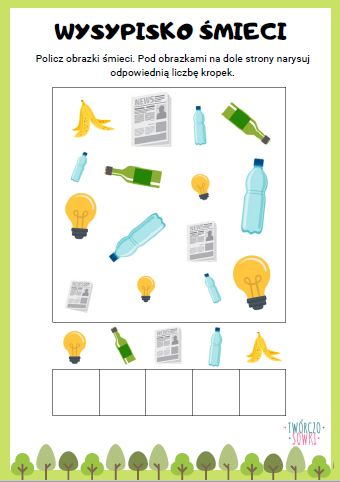 